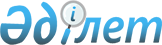 О внесении изменения в Регламент работы Евразийской экономической комиссииРешение Высшего Евразийского экономического совета от 27 мая 2022 года № 10.
      Высший Евразийский экономический совет решил:
      1. Подраздел 3 раздела III Регламента работы Евразийской экономической комиссии, утвержденного Решением Высшего Евразийского экономического совета от 23 декабря 2014 г. № 98, дополнить пунктом 591 следующего содержания:
      "591. Орган государственной власти государства-члена, уполномоченный на взаимодействие с Комиссией, имеет право доступа к трансляции заседаний Коллегии.
      Не подлежит трансляции часть заседания Коллегии, в ходе которой рассматриваются вопросы, содержащие информацию ограниченного распространения.
      Порядок проведения трансляции утверждается Председателем Коллегии.".
      2. Настоящее Решение вступает в силу с даты его официального опубликования.
					© 2012. РГП на ПХВ «Институт законодательства и правовой информации Республики Казахстан» Министерства юстиции Республики Казахстан
				
      Члены Высшего Евразийского экономического совета:
